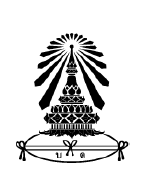 รายงานการวิจัยในชั้นเรียนเรื่อง......................................................................................................................................................................................................................................................................................................................................โดย...........................................................................กลุ่มสาระการเรียนรู้...................................................โรงเรียนบดินทรเดชา (สิงห์ สิงหเสนี)สำนักงานเขตพื้นที่การศึกษามัธยมศึกษา เขต 2กระทรวงศึกษาธิการบทคัดย่อชื่อเรื่อง ................................................................................................................................................................. ............................................................................................................................................................................... ผู้วิจัย .................................................................................................................................................................... ปีการศึกษา .......................................... *****************************************************************************การศึกษาครั้งนี้เป็นแบบ…………............................................................................................................................ มีวัตถุประสงค์เพื่อ.................................................................................................................................................. ............................................................................................................................................................................... ..............................................................................................................................................................................กลุ่มตัวอย่างที่ใช้คือ............................................................................................................................................... ............................................................................................................................................................................... เครื่องมือที่ใช้ในการศึกษาได้แก่............................................................................................................................. ............................................................................................................................................................................................................................................................................................................................................................. วิเคราะห์ข้อมูลโดยใช้สถิติ..................................................................................................................................... ............................................................................................................................................................................................................................................................................................................................................................ ผลการศึกษาพบว่า................................................................................................................................................ .................................................................................................................................................................................................................................................................................................................................................................................................................................................................................................................................................................................................................................................................................................................................................................................................................................................................................................................................................................................................................................................................................... 1. ความเป็นมาและความสำคัญของปัญหา (โดยย่อ) ...................................................................................................................................................................................................................................................................................................................................................................................................................................................................................................................................................................................................................................................................................................................................................................................................................................................................................................... ......................................................................................................................................................................................................................................................................................................................................................................................................................................................................................................................................................................................................................................................................................................................................................................................................................................................................................................................................................................................................................................................................................................................................................................................................................................................................................................................................................................................................................................................................................................................................................................................................................................................................................................................................................................................................... 2. แนวคิดเชิงทฤษฎี (โดยย่อ) ..................................................................................................................................................................................................................................................................................................................................................................................................................................................................................................................................................................................................................................................................................................................................................................................................................................................................................................................................................................................................................................................................................................................................................................................................................................................................................................................................................................................................................................................................................................................................................................................................................................................................................................................................................................................................................................................................................................................................................................................................................................................................................................................................................................................................................................................................................................................................................................................................................................................................................................................................................................................................................................................................................................................3. วัตถุประสงค์การวิจัย ...................................................................................................................................................................................................................................................................................................................................................................................................................................................................................................................................................................................................................................................................................................................................................................................................................................................................................................... 4. นิยามศัพท์เฉพาะ ...................................................................................................................................................................................................................................................................................................................................................................................................................................................................................................................................................................................................................................................................................................................................................................................................................................................................................................... ......................................................................................................................................................................................................................................................................................................................................................................................................................................................................................................................................................................................................................................................................................................................................................................................................................................................................................................5. วิธีดาเนินการ 5.1 ประชาการ ..........................................................................................................................................................................................................................................................................................................................................................................................................................................................................................................................................5.2 กลุ่มตัวอย่าง .......................................................................................................................................................................................................................................................................................................................................................................................................................................................................................................................................... 5.3 ตัวแปรที่ศึกษาตัวแปรอิสระ..........................................................................................................................................................................................................................................................................................................ตัวแปรตาม.............................................................................................................................................……………………………………………………………………………………………………………………………………………..กรอบแนวคิด ตัวแปรอิสระ 				ตัวแปรตาม ............................................................................................................................................................................................................................................................................................................................................................5.4 แผนการดาเนินการวิจัย 	การดำเนินการวิจัยในครั้งนี้ ผู้วิจัยได้กำหนดแผนการดำเนินการวิจัย ไว้ดังนี้5.5 วิธีการเก็บรวบรวมข้อมูล .............................................................................................................................................................................. ............................................................................................................................................................................................................................................................................................................................................................5.6 สถิติที่ใช้วิเคราะห์ข้อมูล .............................................................................................................................................................................. ............................................................................................................................................................................................................................................................................................................................................................6. ผลการวิจัย .............................................................................................................................................................................. ......................................................................................................................................................................................................................................................................................................................................................................................................................................................................................................................................................................................................................................................................................................................................................................................................................................................................................................………………………………………………………………………………………………………………………………………………………….............................................................................................................................................................................. ......................................................................................................................................................................................................................................................................................................................................................................................................................................................................................................................................................................................................................................................................................................................................................................................................................................................................................................7. อภิปรายผล .............................................................................................................................................................................. .................................................................................................................................................................................................................................................................................................................................................................................................................................................................................................................................................................................................................................................................................................................................................................................................................................................................................................................................................................................................................................................................................... ......................................................................................................................................................................................................................................................................................................................................................................................................................................................................................................................................................................................................................................................................................................................................................................................................................................................................................................8. ข้อเสนอแนะ .............................................................................................................................................................................. ......................................................................................................................................................................................................................................................................................................................................................................................................................................................................................................................................................................................................................................................................................................................................................................................................................................................................................................9. ประโยชน์ที่คาดว่าจะได้รับ .............................................................................................................................................................................. ..............................................................................................................................................................................10. เอกสารอ้างอิง .............................................................................................................................................................................. .................................................................................................................................................................................................................................................................................................................................................................................................................................................................................................................................................................................................................................................................................................................................................................................................................................................................................................................................................................................................................................................................................... ..............................................................................................................................................................................*****************เดือนปีกิจกรรมหมายเหตุ